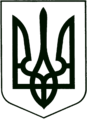 УКРАЇНА
МОГИЛІВ-ПОДІЛЬСЬКА МІСЬКА РАДА
ВІННИЦЬКОЇ ОБЛАСТІВИКОНАВЧИЙ КОМІТЕТ                                                           РІШЕННЯ №10Від 25 січня 2024 року                                              м. Могилів-ПодільськийПро забезпечення безкоштовним харчуваннямокремих категорій дітей та встановлення плати для батьків за харчування дітей у закладах освіти Могилів-Подільської міської територіальної громади на 2024 рікКеруючись ст.ст. 28, 52 Закону України «Про місцеве самоврядування в Україні», законами України «Про освіту», «Про повну загальну середню освіту», «Про дошкільну освіту», «Про державну соціальну допомогу малозабезпеченим сім’ям», «Про статус ветеранів війни, гарантії їх соціального захисту», «Про державну соціальну допомогу малозабезпеченим сім’ям», «Про статус і соціальний захист громадян, які постраждали внаслідок Чорнобильської катастрофи», постановами Кабінету Міністрів України від 24.03.2021 №305 «Про затвердження норм та Порядку організації харчування у закладах освіти та дитячих закладах оздоровлення та відпочинку», від 02.02.2011 №116 «Про затвердження Порядку надання послуг з харчування дітей у дошкільних, учнів у загальноосвітніх та професійно-технічних навчальних закладах, операції з надання яких звільняються від обкладення податком на додану вартість», наказом Міністерства освіти і науки України від 21.11.2002 №667 «Про затвердження Порядку встановлення плати для батьків за перебування дітей у державних і комунальних дошкільних та інтернатних навчальних закладах», наказом Міністерства охорони здоров’я України від 03.02.2022 №215 «Про затвердження рекомендованого Примірного чотиритижневого сезонного меню рекомендованого для організації триразового харчування дітей віком від 1 до 6 (7) років в закладах освіти та інших організованих дитячих колективах на зимовий період», -виконавчий комітет міської ради ВИРІШИВ:1. Забезпечити безкоштовним харчуванням такі пільгові категорії дітей закладів освіти Могилів-Подільської міської територіальної громади Могилів-Подільського району Вінницької області:1.1. У закладах загальної середньої освіти:- дітей сиріт; - дітей позбавлених батьківського піклування;- дітей з особливими освітніми потребами, які навчаються у спеціальних та   інклюзивних класах (групах) та дітей з інвалідністю;- дітей військовослужбовців, які загинули в зоні АТО/ООС;- учнів 1-4 класів;- дітей із сімей, які отримують допомогу відповідно до Закону України «Про   державну соціальну допомогу малозабезпеченим сім’ям»; - дітей з числа осіб, визначених у статтях 10 та 101 Закону України «Про статус   ветеранів війни, гарантії їх соціального захисту»;- дітей з числа внутрішньо переміщених осіб чи дітей, які мають статус дитини,   яка постраждала внаслідок воєнних дій і збройних конфліктів;- учнів 5-11 класів, батьки яких мають посвідчення учасника бойових дій в зоні   АТО/ООС;- дітей працівників органів внутрішніх справ, Національної поліції України, які   загинули під час виконання службових обов’язків;- дітей батьки, яких призвані на військову службу під час мобілізації з початку    повномасштабного вторгнення російської федерації на територію України   на період дії воєнного стану та з метою забезпечення оборони держави,   підтримання бойової та мобілізаційної готовності Збройних Сил України та     інших військових формувань;- дітей батьків військовослужбовців, які проходять військову службу у складі   Збройних Сил України та інших військ відповідно до Закону України «Про   військовий обов’язок і військову службу»;- дітей, яким згідно із Законом України «Про статус і соціальний захист     громадян, які постраждали внаслідок Чорнобильської катастрофи»  гарантується пільгове харчування.1.1.1. Встановити вартість одного обіду в день для дітей закладів загальної середньої освіти Могилів-Подільської міської територіальної громади Могилів-Подільського району Вінницької області вказаних категорій 20 грн.1.2. У закладах дошкільної освіти:- дітей сиріт; - дітей позбавлених батьківського піклування;- дітей з особливими освітніми потребами, які навчаються у спеціальних та   інклюзивних групах та дітей з інвалідністю;- дітей із сімей, які отримують допомогу відповідно до Закону України «Про   державну соціальну допомогу малозабезпеченим сім’ям»;- дітей з числа осіб, визначених у статтях 10 та 101 Закону України «Про статус     ветеранів війни, гарантії їх соціального захисту»;- дітей з числа внутрішньо переміщених осіб чи дітей, які мають статус дитини,   яка постраждала внаслідок воєнних дій і збройних конфліктів;- дітей військовослужбовців, які загинули в зоні АТО/ООС;- дітей, батьки яких мають посвідчення учасника бойових дій в зоні АТО/ООС;- діти працівників органів внутрішніх справ, Національної поліції України, які   загинули під час виконання службових обов’язків; - дітей батьки, яких призвані на військову службу під час мобілізації з початку   повномасштабного вторгнення російської федерації на територію України на  період дії воєнного стану та з метою забезпечення оборони держави,   підтримання бойової та мобілізаційної готовності Збройних Сил України та   інших військових формувань;- дітей батьків військовослужбовців, які проходять військову службу у складі   Збройних Сил України та інших військ відповідно до Закону України «Про     військовий обов’язок і військову службу».1.2.1. Звільнити на 50% від оплати за харчування дітей у закладах дошкільної освіти з сімей, які мають трьох і більше дітей.2. Затвердити вартість харчування денної норми на одну дитину (віком від 1 до 3 років) в закладах дошкільної освіти Могилів-Подільської міської територіальної громади Могилів-Подільського району Вінницької області в сумі 39,00 грн, згідно з розрахунком, відповідно до постанови Кабінету Міністрів України від 24.03.2021 №305. 3. Затвердити вартість харчування денної норми на одну дитину (віком від 3 до 4 років) в закладах дошкільної освіти Могилів-Подільської міської територіальної громади Могилів-Подільського району Вінницької області в сумі 40,00 грн, згідно з розрахунком, відповідно до постанови Кабінету Міністрів України від 24.03.2021 №305. 4. Затвердити вартість харчування денної норми на одну дитину (віком від 4 до 6 (7) років) в закладах дошкільної освіти Могилів-Подільської міської територіальної громади Могилів-Подільського району Вінницької області в сумі 52,00 грн, згідно з розрахунком, відповідно до постанови Кабінету Міністрів України від 24.03.2021 №305. 5. Встановити розмір плати для батьків дітей міста за харчування в закладах дошкільної освіти Могилів-Подільської міської територіальної громади Могилів-Подільського району Вінницької області від затвердженої вартості харчування денної норми на одну дитину:- 21 грн - діти віком від 1 до 3 років; - 22 грн - діти віком від 3 до 4 років;- 29 грн - діти віком від 4 до 6 (7) років.6. Встановити розмір плати для батьків дітей сільської місцевості за харчування в закладах дошкільної освіти Могилів-Подільської міської територіальної громади Могилів-Подільського району Вінницької області від затвердженої вартості харчування денної норми на одну дитину:- 16 грн - діти віком від 1 до 3 років; - 16 грн - діти віком від 3 до 4 років;- 21 грн - діти віком від 4 до 6 (7) років.7. Дане рішення опублікувати на офіційному вебсайті Могилів-Подільської міської ради.8. Визнати такими, що втратили чинність рішення виконавчого комітету Могилів-Подільської міської ради від 06.09.2022 №298 «Про забезпечення безкоштовним харчуванням окремих категорій дітей закладів освіти Могилів - Подільської міської територіальної громади Могилів-Подільського району Вінницької області», від 29.12.2022 №467 «Про встановлення плати для батьків за харчування дітей у закладах дошкільної освіти Могилів-Подільської міської територіальної громади Могилів-Подільського району Вінницької області у 2023 році».9. Контроль за виконанням даного рішення покласти на заступника міського голови з питань діяльності виконавчих органів Слободянюка М.В.     Міський голова					           Геннадій ГЛУХМАНЮК